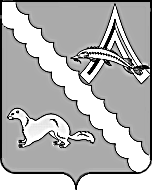 АДМИНИСТРАЦИЯ АЛЕКСАНДРОВСКОГО РАЙОНАТОМСКОЙ ОБЛАСТИПОСТАНОВЛЕНИЕВ связи с внесением изменений в приказ Министерства финансов Российской Федерации от 28.07.2010 г. № 81н «О требованиях к плану финансово-хозяйственной деятельности государственного (муниципального) учреждения» и в целях приведения в соответствие с действующим законодательством нормативно правовой базы муниципального образования «Александровский район»,ПОСТАНОВЛЯЮ:1.Внести в постановление Администрации Александровского района Томской области от 30.12.2015 № 1353 «Об утверждении порядка составления и утверждения плана финансово-хозяйственной деятельности муниципального учреждения» следующие изменения:1)пункт 16 признать утратившим силу;2)абзац первый пункта 19 изложить в следующей редакции:«19. После утверждения в установленном порядке решения о бюджете План при необходимости уточняется учреждением и направляется на утверждение с учетом положений раздела III «Требований к утверждению Плана настоящего Порядка.»;3)пункт 21 изложить в следующей редакции:«21. В целях внесения в План в соответствии с настоящим Порядком составляется новый План, показатели которого не должны вступать в противоречие в части кассовых операций по выплатам, проведенным до внесения изменения в План, а также с показателями планов закупок, указанных в пункте 14.1 настоящего Порядка. Решение о внесении изменений в План принимается руководителем учреждения.»;4)в наименовании раздела III слова «и Сведений» исключить;5)пункт 24 признать утратившим силу;6)приложение 2 к Порядку составления и утверждения плана финансово-хозяйственной деятельности муниципального учреждения признать утратившим силу.2.Настоящее постановления вступает в силу со дня его официального опубликования (обнародования)  и применяется при формировании плана финансово-хозяйственной деятельности муниципального учреждения, начиная с плана на 2018 год (на 2018 год и на плановый период 2019 и 2020 годы).3.Настоящее постановление разместить на официальном сайте администрации Александровского района в информационно-телекоммуникационной сети «Интернет» (http://www.als.tomskinvest.ru).4.Контроль за исполнением настоящего постановления возложить на Первого заместителя Главы Александровского района Мумбера В.П.Разослать: Финансовый отдел Администрации Александровского района,  Отдел экономики  Администрации Александровского района,Районный отдел образования Администрации Александровского района;МКУ «Отдел культуры, спорта и молодежной политики»Администрация Александровского сельского поселения28.12.2017                                                                         № 1703с. Александровскоес. АлександровскоеО внесении изменений в постановление Администрации Александровского района Томской области от 30.12.2015 № 1353И.о. Главы Александровского района                                В.П.МумберВолкова Н.П.